AIKIDOLEIRI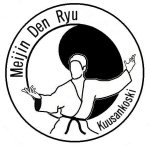 Shihan Jukka Helminen 6.Dan (Aikikai)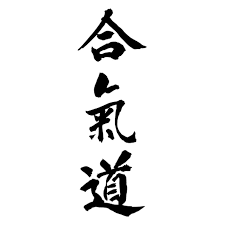 La 13.5.2017Paikka: 		Kuusankosken urheilutaloUimahallintien 10, 45700 KuusankoskiAikataulu:		La 13.5.2017klo 11.00 - 13.00 jaklo 14.00 – 17.00Aihe:Aiki-ken / bokken perusteet. Miksi Aiki-ken, mikä on sen historiallinen peruste ja merkitys Aikidon aseettomaan tekniikkaan. Awase-ho perusteet ja ero Kumitachiin.Osanottomaksu:	30 €Lisätiedot:Facebook: aikido kouvolajoni.mork(at)gmail.com puh 040-5563357jukka.helminen(at)gmail.com